lMADONAS NOVADA PAŠVALDĪBA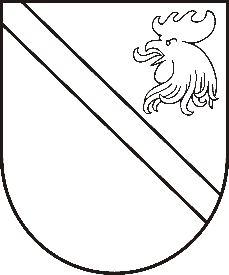 Reģ. Nr. 90000054572Saieta laukums 1, Madona, Madonas novads, LV-4801 t. 64860090, e-pasts: pasts@madona.lv ___________________________________________________________________________MADONAS NOVADA PAŠVALDĪBAS DOMESLĒMUMSMadonā2021.gada 20.aprīlī							            		 Nr.159									    (protokols Nr.9, 19.p.)Par zemes ierīcības projekta apstiprināšanu nekustamā īpašuma Saules ielā 61B, Madonā, Madonas novadā, zemes vienības sadalīšanaiMadonas novada pašvaldībā saņemts SIA “GeoSIJA” 2021. gada 9. aprīļa iesniegums Nr.1-5/21/103 (reģistrēts Madonas novada pašvaldībā 09.04.2021 ar Nr. MNP/2.1.3.1/21/1072) ar lūgumu apstiprināt zemes ierīkotājas Antras Pīzeles (zemes ierīkotāja sertifikāts Nr. AA0136 derīgs līdz 19.01.2026) izstrādāto zemes ierīcības projektu nekustamā īpašuma Saules ielā 61B, Madonā, Madonas novadā, kadastra numurs 7001 001 1091, zemes vienības ar kadastra apzīmējumu 7001 001 1091 sadalīšanai, izpildot Madonas novada pašvaldības izsniegtos nosacījumus. Pamatojoties uz Zemes ierīcības likumu, MK 02.08.2016.g. noteikumiem Nr.505 “Zemes ierīcības projekta izstrādes noteikumi” 26. un 28.punktu, “Nekustamā īpašuma valsts kadastra likuma” 9.panta pirmās daļas 1.punktu, 20.06.2006. MK noteikumiem Nr.496 “Nekustamā īpašuma lietošanas mērķu klasifikācijas un nekustamā īpašuma lietošanas mērķu noteikšanas un maiņas kārtība” pirmās daļas 2 punktu, ņemot vērā 20.04.2021. Finanšu un attīstības komitejas atzinumu, atklāti balsojot:  PAR –  17 (Agris Lungevičs, Aleksandrs Šrubs, Andrejs Ceļapīters, Andris Dombrovskis, Andris Sakne, Antra Gotlaufa, Artūrs Čačka, Artūrs Grandāns, Gatis Teilis, Gunārs Ikaunieks, Inese Strode, Ivars Miķelsons, Kaspars Udrass, Rihards Saulītis, Valda Kļaviņa, Valentīns Rakstiņš, Zigfrīds Gora), PRET – NAV, ATTURAS – NAV, Madonas novada pašvaldības dome NOLEMJ:Apstiprināt SIA “GeoSIJA” 2021.gada 9.aprīlī Madonas novada pašvaldībā iesniegto zemes ierīcības projektu nekustamā īpašumā Saules ielā 61B, Madonā, Madonas novadā, kadastra numurs 7001 001 1091, zemes vienības ar kadastra apzīmējumu 7001 001 1091 sadalīšanai. Zemes vienību sadalījuma robežas noteikt saskaņā ar zemes ierīcības projekta grafisko daļu (1.pielikums), kas ir šī lēmuma neatņemama sastāvdaļa.Plānotajai (projektētajai) zemes vienībai ar kadastra apzīmējumu 7001 001 2110 un uz tās esošām būvēm ar kadastra apzīmējumiem 7001 001 1577 001 un 7001 001 1577 002 piešķirt adresi Saules iela 61 I, Madona, Madonas novads, noteikt nekustamā īpašuma lietošanas mērķi – rūpnieciskās ražošanas uzņēmumu apbūve, NĪLM kods 1001, 0,6011 ha platībā.Plānotajai (projektētajai) zemes vienībai ar kadastra apzīmējumu 7001 001 2111, saglabāt adresi Saules iela 61 B, Madona, Madonas novads, noteikt nekustamā īpašuma lietošanas mērķi – rūpnieciskās ražošanas uzņēmumu apbūve, NĪLM kods 1001, 0,2351 ha platībā.Plānotajai (projektētajai) zemes vienībai ar kadastra apzīmējumu 7001 001 2112 un uz tās esošai būvei (ēkai) ar kadastra apzīmējumu 7001 001 1577 003 piešķirt adresi Saules iela 61 H, Madona, Madonas novads, noteikt nekustamā īpašuma lietošanas mērķi – rūpnieciskās ražošanas uzņēmumu apbūve, NĪLM kods 1001, 0,1650 ha platībā.Plānotajai (projektētajai) zemes vienībai ar kadastra apzīmējumu 7001 001 2113 un uz tās esošajai būvei (ēkai) ar kadastra apzīmējumu 7001 001 1157  004 piešķirt adresi Saules iela 61 J, Madona, Madonas novads, noteikt nekustamā īpašuma lietošanas mērķi – rūpnieciskās ražošanas uzņēmumu apbūve, NĪLM kods 1001, 0,2901 ha platībā.Saskaņā ar Administratīvā procesa likuma 188.panta pirmo daļu, lēmumu var pārsūdzēt viena mēneša laikā no lēmuma spēkā stāšanās dienas Administratīvajā rajona tiesā.Saskaņā ar Administratīvā procesa likuma 70.panta pirmo daļu, lēmums stājas spēkā ar brīdi, kad tas paziņots adresātam.Domes priekšsēdētājs						    A.Lungevičs Dzelzkalēja 28080417